6.Провести практические тренировки по эвакуации персонала и воспитанниковдо 25 апреля2017 г.до 25 апреля2017 г.Заведующий Мамина О.ИМуз.рук. Степанова Ю.А.7.Рассмотреть вопросы пожарной безопасности на родительских собранияхапрель-май 2017 г.ВоспитателиВоспитатели8. На период устойчивой сухой, жаркой и ветряной  погоды организовать силами работников учреждения осмотр территории по учащённому графику.постоянноЗавхоз Пыльчикова В.А.Завхоз Пыльчикова В.А.9.Провести визуальный осмотр по состоянию электропроводки во всех помещениях ДОУДо 1 апреля 2017 г.Завхоз Пыльчикова В.А.Завхоз Пыльчикова В.А.10.Содержать в порядке пути эвакуации, запасные выходы, подъездные путиПостоянноЗавхоз Пыльчикова В.А.,ВоспитателиЗавхоз Пыльчикова В.А.,Воспитатели11.Соблюдение правил безопасности при проведении праздников, развлечений.ПостоянноСотрудники ДОУСотрудники ДОУ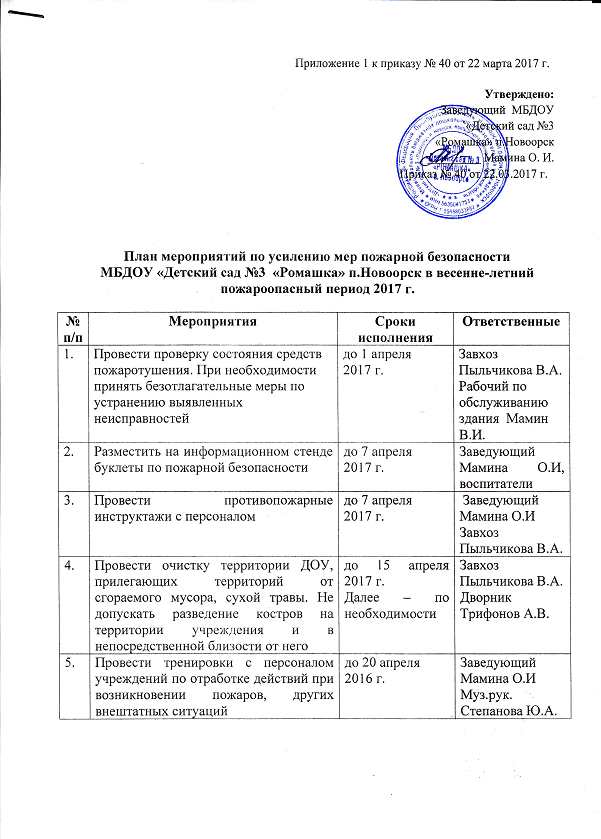 